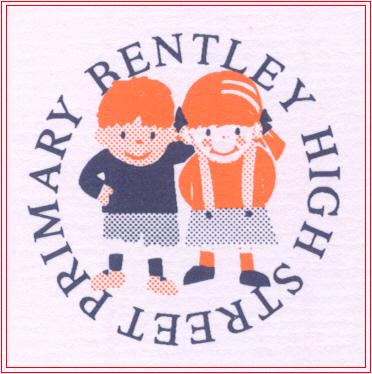 Health and Safety at Work etc. Act 1974THIS IS THE HEALTH AND SAFETY STATEMENT OF Bentley High Street Primary SchoolOur statement of intent is:Implement the requirements of Exceed Learning Partnership Health and Safety Policy;to make adequate arrangements for the health, safety and welfare of staff and pupils;to provide adequate control of  health and safety risks arising from our work activities;to consult with our employees on matters affecting their health and safety;co-operate with Exceed Learning Partnership and NYCC in matters related to health and safety; to provide and maintain safe plant and equipment;to ensure safe handling and use of substances;to provide information, instruction, and supervision for employees;to ensure all employees are competent to do their tasks, and to give them adequate training;to prevent accidents and cases of work-related ill health;to maintain safe and healthy working conditions; andto review and revise this policy as necessary at regular intervals.Signed: 	                       	Principal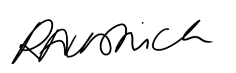 Signed:				Chair of Governors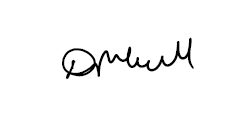 Date: September 2023Review date: September 2024HEALTH AND SAFETY POLICYRESPONSIBILITIESARRANGEMENTSHEALTH AND SAFETY RISKS ARISING FROM OUR WORK ACTIVITIESARRANGEMENTSCONSULTATION WITH EMPLOYEESARRANGEMENTSSAFE PLANT AND EQUIPMENTARRANGEMENTSSAFE HANDLING AND USE OF SUBSTANCESARRANGEMENTSINFORMATION, INSTRUCTION AND SUPERVISIONARRANGEMENTSCOMPETENCY FOR TASKS AND TRAININGARRANGEMENTSACCIDENTS, INCIDENTS, FIRST AID AND WORK-RELATED ILL HEALTHARRANGEMENTSMONITORINGARRANGEMENTSASBESTOS RISK MANAGEMENTARRANGEMENTSLEGIONELLOSIS MINIMISATIONARRANGEMENTSWORK AT HEIGHTARRANGEMENTSEDUCATIONAL VISITSARRANGEMENTSEMERGENCY PROCEDURES – FIRE AND EVACUATIONAPPENDICESList here any other policies relevant to health and safety e.g. Medicines Policy, Educational Visits Policy etc.Overall responsibility for health and safety within the establishment is that of:Mrs Rebecca Austwick (Principal)Mrs D Hall (Chair of Governors)To ensure health and safety standards are maintained/improved, the following people have responsibility in the following areasName: Mrs Lisa GreenResponsibility: Health & Safety GovernorName: Mrs R AustwickResponsibility : PrincipalName: Mrs V Wood Responsibility : Senior Business ManagerAll employees have to:co-operate with supervisors and managers on health and safety matters;not interfere with anything provided to safeguard their health and safety;take reasonable care of their own health and safety and of others; andreport all health and safety concerns to an appropriate person (as detailed in this policy statement).Risk assessments will be undertaken by:The staff member undertaking the activity.  This is to be completed either on paper form or on the Schools Risk Assessments Portal.  Please ask the Office for the log-in if needed.  All Risk Assessments already in place are in folders in the Office, No1, Nursery Office, PPA room and Principal’s Office and Smilers.  Site Managers also have their own.The findings of the risk assessments will be reported to:All staffAction required to remove/control risks will be approved by:Mrs R Austwick and the staff member undertaking activityThe person responsible for ensuring the action required is implemented isMrs R Austwick and the staff member undertaking activityChecks that the implemented actions have removed/reduced the risks will be carried out by:Mrs R Austwick and the staff member undertaking activityAssessments will be reviewed:In the event of an accident, annually or when the work activity changes, whichever is soonest.Employee Representative(s) are: Union Health and Safety Reps are:-Jane Gilbert for TeachersNo rep for Support StaffConsultation with employees is provided by:Agenda item on staff weekly meetingStaff briefing and noticeboard Training DaysEmails and Parentmail messagesFriday morning Health and Safety meeting – On Teams – All staff invited to attendIdentifying equipment/plant, which will need maintenance is the responsibility of:In School  -  Mr Allan Scholey (Site Manager)Property Services – Doncaster CouncilBuilding Cleaning Services – Metro CleanCatering – Doncaster Schools CateringEnsuring effective maintenance procedures are drawn up is the responsibility of:In School  - Mr Allan Scholey (Site Manager)Property Services – Doncaster CouncilBuilding Cleaning Services – Metro CleanCatering – Doncaster Schools CateringThe person responsible for ensuring that all identified maintenance is implemented is:In School  -  Mr Allan Scholey(Site Manager)Property Services – Doncaster CouncilBuilding Cleaning Services – Metro CleanCatering – Doncaster Schools CateringProblems with plant/equipment should be reported to: In School  - Mrs V Wood and Mr Allan Scholey (Site Manager)Property Services – Doncaster CouncilBuilding Cleaning Services – Metro CleanCatering – Doncaster Schools CateringChecking plant and equipment health and safety standards before purchase is the responsibility of:In School  - Mrs V WoodProperty Services – Doncaster CouncilBuilding Cleaning Services – Metro CleanCatering – Doncaster Schools CateringIdentifying substances which need a COSHH assessment is the responsibility of:In School  -  Mrs V Wood and Mr Allan Scholey (Site Manager)Property Services – Doncaster CouncilBuilding Cleaning Services – Metro CleanCatering – Doncaster Schools CateringGrounds Maintenance – Willow LandscapesThe person(s) responsible for undertaking COSHH assessments is/are:In School  -  Mrs V Wood Property Services – Doncaster CouncilBuilding Cleaning Services – Metro CleanCatering – Doncaster Schools CateringGrounds Maintenance – Willow LandscapesEnsuring that all actions identified in the assessments are implemented is the responsibility of:In School  -  Mrs R Austwick Property Services – Doncaster CouncilBuilding Cleaning Services – Metro CleanCatering – Doncaster Schools CateringGrounds Maintenance – Willow LandscapesThe person responsible for ensuring that relevant employees are informed about COSHH assessments is:In School  -  Mrs R Austwick and Mrs V Wood Property Services – Doncaster CouncilBuilding Cleaning Services – Metro CleanCatering – Doncaster Schools CateringGrounds Maintenance – Willow LandscapesChecking that substances can be used safely before they are purchased is the responsibility of:In School  -  Mrs R Austwick and Mrs V Wood Property Services – Doncaster CouncilBuilding Cleaning Services – Metro CleanCatering – Doncaster Schools CateringGrounds Maintenance – Willow LandscapesAssessments will be reviewed:In the event of an accident, annually or when the work activity changes, whichever is soonest.The Health and Safety Law poster is displayed at:Outside the main OfficeHealth and safety advice is available from your HandS Safety Risk Adviser:Dale Barton07788 564533Supervision of young workers and trainees will be arranged/ undertaken/monitored by:Either Mrs R Austwick, Mrs M Davey, Miss K Pearce, Miss H Kidd or Mrs V WoodEnsuring that our employees working at locations under the control of other employers, are given relevant health and safety information is the responsibility of:Either Mrs R Austwick, Mrs M Davey, Miss K Pearce, Miss H Kidd or Mrs V WoodInduction training will be provided for all employees by:Local SLT InductionJob specific training will be provided by:In school trainingNYCC training Department HandS ServiceNational CollegeHealth and Safety Training Requirements: Asbestos – All Staff via National CollegeFirst Aid training – Only applicable to relevant staffFire Awareness / Fire Warden training – All Staff via National CollegeWorking at Height / Safe Ladder use – Only applicable to relevant staffManual handling – All Staff via National CollegeEducational Visit Training – Only applicable to relevant staffTraining records are kept:All staff keep their own individual training and a downloadable report is available from the National College.  The Senior Business Manager also keeps a training record.Training will be identified, arranged and monitored by:Mrs V WoodLocations of First Aid Boxes:Main officeHallKitchenMembers of staff must carry a belt bag containing a general first aid kit when on break duty.The first aiders are:Approximately 50% of staff are first aid trained but the main first aiders in school are Mrs Andrea Robinson and Mrs Emma DentAll accidents and cases of work-related ill health are to be recorded in the accident file which is in the main office.In the officeThe person responsible for reporting accidents, diseases and dangerous occurrences to the NYCC CYPS Health and Safety section is:Mrs V Wood or a member of the office staffTo check our working conditions, and ensure our safe working practices are being followed, we will undertake:Legionnella testingAsbestos inspectionTermly Visual H & S inspectionEstablishment Hands Service InspectionPAT testingFixed appliance electrical testingExtraction fans maintenanceProperty Services Condition SurveyPrioritised programme of risk assessmentBoiler room annual inspectionGulleys and Gutters checked and cleaned (Site Manager)Pest control Sports and Gym equipment maintenance (Gems)The person responsible for investigating accidents is:Mrs R AustwickThe person responsible for investigating work-related causes of sickness absences is:Mrs R Austwick PrincipalOccupational HealthAdvanced HRThe person responsible for acting on investigation findings to prevent a recurrence is:Mrs R Austwick PrincipalDoncaster Council Occupational HealthAdvanced HRThe Responsible Officer for asbestos management is:Mrs R AustwickThe Asbestos Risk Management file is kept in:Admin OfficeSite plans showing the location of asbestos containing materials (ACM’s) are kept in:Admin Office and has been shared with all staff via email and a map is on the notice board in the staff room.Ensuring that contractors are made aware of the location of ACM’s and that they sign the relevant permit to work is the responsibility of:A member of the Office Staff or Site Manager or any responsible person who would meet and greet the Contractors.Asbestos risk assessments will be undertaken by:DMBC (annually)Inspectas (annually)Visual inspections of the condition of ACM’s will be undertaken by:Mr Allan Scholey(Site Manager)Records of the above inspections will be kept in:Admin Office and ParagoThe two ‘Nominated Persons’ for Water Management at the premises are:Mrs R Austwick PrincipalMr A Scholey Site ManagerRisk assessments detailing on-site tasks for the minimisation of Legionellosis risk are kept in:Water Management Arrangements FolderThe person responsible for carrying out the on-site tasks set out in the above assessments is:TECSRecord showing that the above on-site tasks have been undertaken are kept in:Water Management Arrangements FolderAll work at height in the establishment must be authorised by:Mrs R AustwickRisk assessments for working at height are to be completed by:The members of staff Equipment used for work at height is to be checked by and records kept in:All access equipment is visually inspected termly by the Site Manager and inspections documented.Off-site educational visits must be authorised by:Doncaster Council, Mrs M Davey, Mrs J GilbertThe Educational Visits Co-ordinator(s) is/are:Mrs M Davey and Mrs J GilbertRisk assessments for off-site visits are to be completed by:Group LeaderPolicy, Procedures & Guidance for Educational Visits can be viewedStaffroomDetails of off-site activities are to be logged onto Exeant by:The lead of the visit and/or Mrs Davey or Mrs GilbertThe person responsible for ensuring that the fire risk assessment is undertaken and implemented is:The person responsible for ensuring that the fire risk assessment is undertaken and implemented is:Mr R Austwick and Mrs V WoodMr R Austwick and Mrs V WoodEscape routes are checked by/every:Escape routes are checked by/every:All staffDailyFire extinguishers are maintained and checked by/every:
Fire extinguishers are maintained and checked by/every:
Churches FireVisually Inspected by Site ManagerAnnuallyTermlyAlarms are tested by/every:Alarms are tested by/every:Mr Allan ScholeyChubbWeeklyBi-AnnuallyEmergency evacuation will be tested:Emergency evacuation will be tested:TermlyTermlyEmergency Plan Safeguarding PolicySafeguarding AuditLockdown ProcedureEducational Visits PolicyDisplay Screen Equipment Procedure  Events Procedure Fire Drill ProcedureFire Risk AssessmentManaging Medicines PolicyFirst Aid at Work PolicyIntimate Care PolicyLaptop and Tablet Procedure and E-SafetyPolicyLone Working Procedure Midday Supervisor HandbookMissing Child Procedure included in Safeguarding PolicyNappy Changing Procedure Snow and Ice ProcedureUse of Sunscreens ProcedureWorking at Height Procedure Lettings procedure